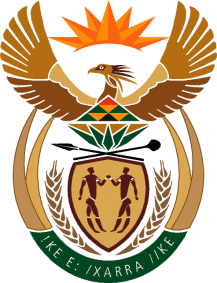 MINISTER IN THE PRESIDENCY: REPUBLIC OF SOUTH AFRICAPrivate Bag X1000, Pretoria, 0001, Union Buildings, Government Avenue, PRETORIANATIONAL ASSEMBLY  QUESTION FOR WRITTEN REPLYQUESTION NUMBER: 155155.	Mr S J F Marais (DA) to ask the Minister in The Presidency: (1)	When will the National Conventional Arms Control Committee publish its 2014-15 annual report listing all the arms exports; (2)	when does he intend to brief the Joint Standing Committee on Defence on (a) the specified and (b) other related arms transactions?	NW155EREPY:The reporting cycle for the NCACC is on a calendar year basis (Jan-Dec) and not financial (April-Mar). Therefore, the annual report is due in the 1st Quarter of the subsequent year. It is also important to note that Reports on Transfer of controlled items are compiled quarterly and submitted to Parliament. The appearance before the Joint Standing Committee on Defence is upon invitation by the Committee. Should this invitation be received the briefing will be done as prescribed by section 23 of the NCAC Act.